Current Date: ____________________ Wrestlers Name: __________________________________________________________ Wrestlers Age: ________________ Grade: ___________________________________Name of Tournament: ______________________________________________Tournament Date: __________________Cost: __________________Name of Tournament: ______________________________________________Tournament Date: __________________Cost: __________________Please Scan and Email or mail Bryan Gaj for reimbursementEmail –QYCWrestling@gmail.comAddress2545 Hieter RoadQuakertown PA, 18951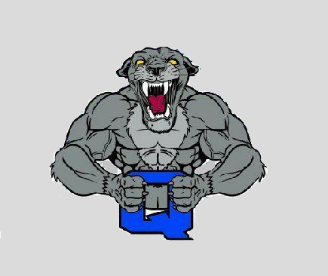 QYC Tournament Reimbursement Form